	บันทึกข้อความ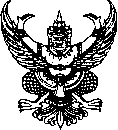 ส่วนราชการ   คณะเทคโนโลยีการเกษตรและเทคโนโลยีอุตสาหกรรมที่             	วันที่              เรื่อง   ขอกำหนดตำแหน่ง	(ผู้ช่วยศาสตราจารย์/รองศาสตราจารย์/ศาสตราจารย์)	เรียน	อธิการบดีมหาวิทยาลัยราชภัฏนครสวรรค์สิ่งที่ส่งมาด้วย	๑. เอกสารประกอบการสอน/เอกสารประกอบคำสอน เรื่อง...................................................จำนวน ผศ. ๕ เล่ม / รศ. ๗ เล่ม	๒. งานวิจัย / ผลงานทางวิชาการในลักษณะอื่น / และตำรา / หนังสือ/ บทความทางวิชาการ เรื่อง........................................................ จำนวน ผศ. ๕ เล่ม / รศ. ๗ เล่ม	๓. ก.พ.อ. ๐๓	จำนวน ผศ. ๕ เล่ม / รศ. ๗ เล่ม	๔. แบบรับรองการเผยแพร่หนังสือ / แบบรับรองการเผยแพร่ตำรา	จำนวน ๑ ชุดด้วยข้าพเจ้า นาย/น.ส./ผศ./รศ./..........................................................................ข้าราชการพลเรือนในสถาบันอุดมศึกษา/พนักงานในสถาบันอุดมศึกษา ตำแหน่ง...................................................สังกัดสาขาวิชา.........................................ภาควิชาเทคโนโลยี.............................. คณะเทคโนโลยีการเกษตรและเทคโนโลยีอุตสาหกรรม มีความประสงค์ขอรับการพิจารณาเพื่อขอกำหนดตำแหน่ง ผศ./รศ./ศ..........................ในสาขาวิชา.............................................................. โดยวิธี ปกติ/โดยผู้บังคับบัญชาข้าพเจ้าจึงขอส่งเอกสารและหลักฐาน เพื่อขอรับการประเมินเข้าสู่ตำแหน่ง                     (..ผู้ช่วยศาสตราจารย์ /รองศาสตราจารย์ /ศาสตราจารย์...) ในสาขาวิชา..................................................เอกสารดังที่แนบมาพร้อมนี้(..............................................................)นาย/น.ส./ผศ./รศ./ศ.